ПРОТОКОЛпубличных слушаний по проекту решения  Cобрания депутатов Малобуяновского сельского поселения Шемуршинского районаЧувашской Республики «О внесении изменений  в Устав Малобуяновского сельского поселения Шемуршинского района Чувашской Республики»д. Малое Буяново				                                                                                                              31 октября  2019  г.                                                                                                                                                                 здание администрации Малобуяновского          					                       сельского поселения Председатель:    Казеев А.Н. – и.о. главы Малобуяновского сельского поселения Шемуршинского района Чувашской Республики; Секретарь:        Андреева И.А. –  специалист 2 разряда администрации Малобуяновского сельского поселения Шемуршинского района Чувашской  Республики.Присутствуют: 32 человека. Повестка дня:	1.Рассмотрение проекта решения  Собрания депутатов Малобуяновского сельского поселения  Шемуршинского района Чувашской Республики «О внесении изменений  в Устав Малобуяновского сельского поселения Шемуршинского района Чувашской Республики».СЛУШАЛИ: Егорову Людмилу Калистратовну  -  председателя  Собрания депутатов Малобуяновского сельского поселения,  которая в своем выступлении ознакомила присутствующих с проектом решения  Собрания депутатов Малобуяновского сельского поселения Шемуршинского района Чувашской Республики «О внесении изменений в Устав Малобуяновского сельского поселения Шемуршинского района Чувашской Республики», опубликованным в периодическом печатном издании «Вести Малобуяновского сельского поселения» от 30 сентября 2019 года № 9/1.ВЫСТУПИЛ: Семенова Л.А. депутат от Садового избирательного округа № 10  с предложением одобрить проект решения о внесении  изменений в Устав Малобуяновского сельского поселения Шемуршинского района Чувашской Республики.РЕШИЛИ: Рекомендовать Собранию депутатов Малобуяновского сельского поселения принять изменения в  Устав Малобуяновского сельского поселения Шемуршинского района Чувашской Республики.Решение принято:  «за» - 32 ,      «против» - нет,         «воздержались» - нет.Председатель 							                                                                  А.Н. Казеев Секретарь								                                                    И.А. Андреева      ВЕСТИ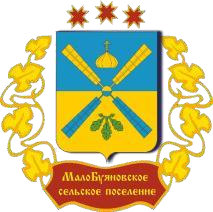 МАЛОБУЯНОВСКОГО СЕЛЬСКОГО ПОСЕЛЕНИЯВыпуск №12 от 31 октября 2019 годаГазета органов местного самоуправления Малобуяновского сельского поселения Шемуршинского района Чувашской РеспубликиИздается с 2 апреля 2007 годаУЧРЕДИТЕЛЬ: Администрация Малобуяновского сельского поселения Шемуршинского района Чувашской РеспубликиАДРЕС: 429174, Чувашская Республика, д. Малое Буяново, ул. Карла Маркса, д.32Электронная версия на сайте администрации Малобуяновского сельского поселения: http://gov.cap.ru/default.aspx?gov_id=500Главный редактор И.А.АндрееваРаспространяется на территорииМалобуяновского сельского поселения.БЕСПЛАТНОТираж – 5 экз.